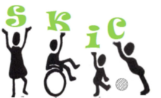 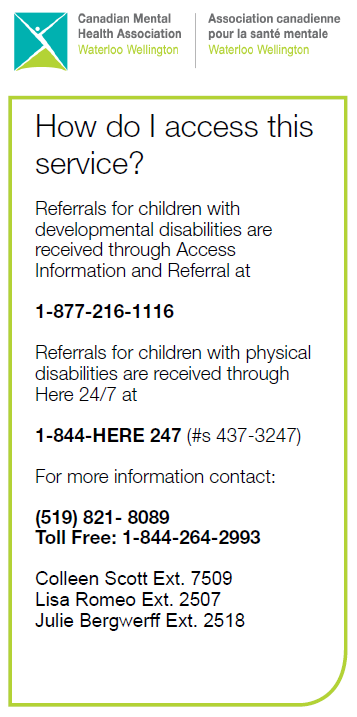 SSAH & MFTD Contract Increases - NEWRecently, you should have received a letter from the Ministry regarding funding increases to SSAH and MFTD contracts.  Some important highlights about the increases include the following:Special Services At Home (SSAH) contracts will receive a 10% increase to the previously approved amount.  Medically Fragile Technology Dependent (MFTD) contracts will receive an 18% increase to the previously approved amount.  The amount identified in the letter from the Ministry is the total amount of funding this year and NOT in addition to funds already available. Both of these increases have been pro-rated from July 2022 to March 2023.Any amounts due in excess of the funds remaining with CMHA WW are the responsibility of the parent/guardian. CMHA WW is not responsible for any discrepancies or errors in the funding amounts communicated by the Ministry.       The Ministry is allowing families to use the funds according to the guidelines already in place.  For more information about how to use funds appropriately, please visit the Ministry website at https://www.ontario.ca/page/special-services-home.  As always, if there is something specific you are wondering about that is not included in the list of eligible items, please call your Coordinator before purchasing anything.   Processing Deadlines/New CMHA Invoice – REMINDERSEffective July 5, 2022, we changed the processing deadlines to every other Tuesday.  Invoices are due by 8AM on the dates indicated, and a cheque will be put in the mail to you within 15 business days of the applicable deadline date.  Any discrepancies in the invoices and receipts will result in a delay in processing, and invoices may be returned for further follow up.Due to the significantly higher volume of invoices & receipts we are receiving as a result of the temporary exceptions currently in place, it’s taking us longer to get through all the invoices.  If you’ve submitted an invoice and haven’t received your reimbursement within 30 days, please connect with your Coordinator.  Please do not re-submit your invoice unless your Coordinator asks you to do so.   Included in this mailout is the newly revised CMHA invoice.  Many thanks to the families who have already begun using it; for those who haven’t please do so as soon as you are able and recycle any copies of your old invoices.Effective September 27, 2022 we are no longer accepting invoices via fax. Invoices received via fax after this date will be returned and result in a delay in processing. Invoices with 5 or more receipts need to be dropped off in person to one of the designated CMHA offices as indicated on page 2 of the CMHA invoice.  Please provide copies only of your receipts and keep the originals.  Here is a list of the remaining deadline dates for this fiscal year:Online Invoice – UPDATE:  Due to ongoing technical difficulties, we made the decision to eliminate our online invoice.  Families can still email invoices to our SSAH email at ssahinvoices@cmhaww.ca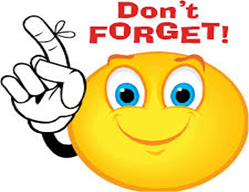 October 25, 2022January 31, 2023November 8, 2022February 14, 2023November 22, 2022February 28, 2023December 6, 2022March 14, 2023December 20, 2022March 28, 2023January 3, 2023April 11, 2023 *ALL INVOICES DUE FOR YEAR ENDJanuary 17, 2023April 11, 2023 *ALL INVOICES DUE FOR YEAR END